Základní škola a mateřská škola Stará Ves, 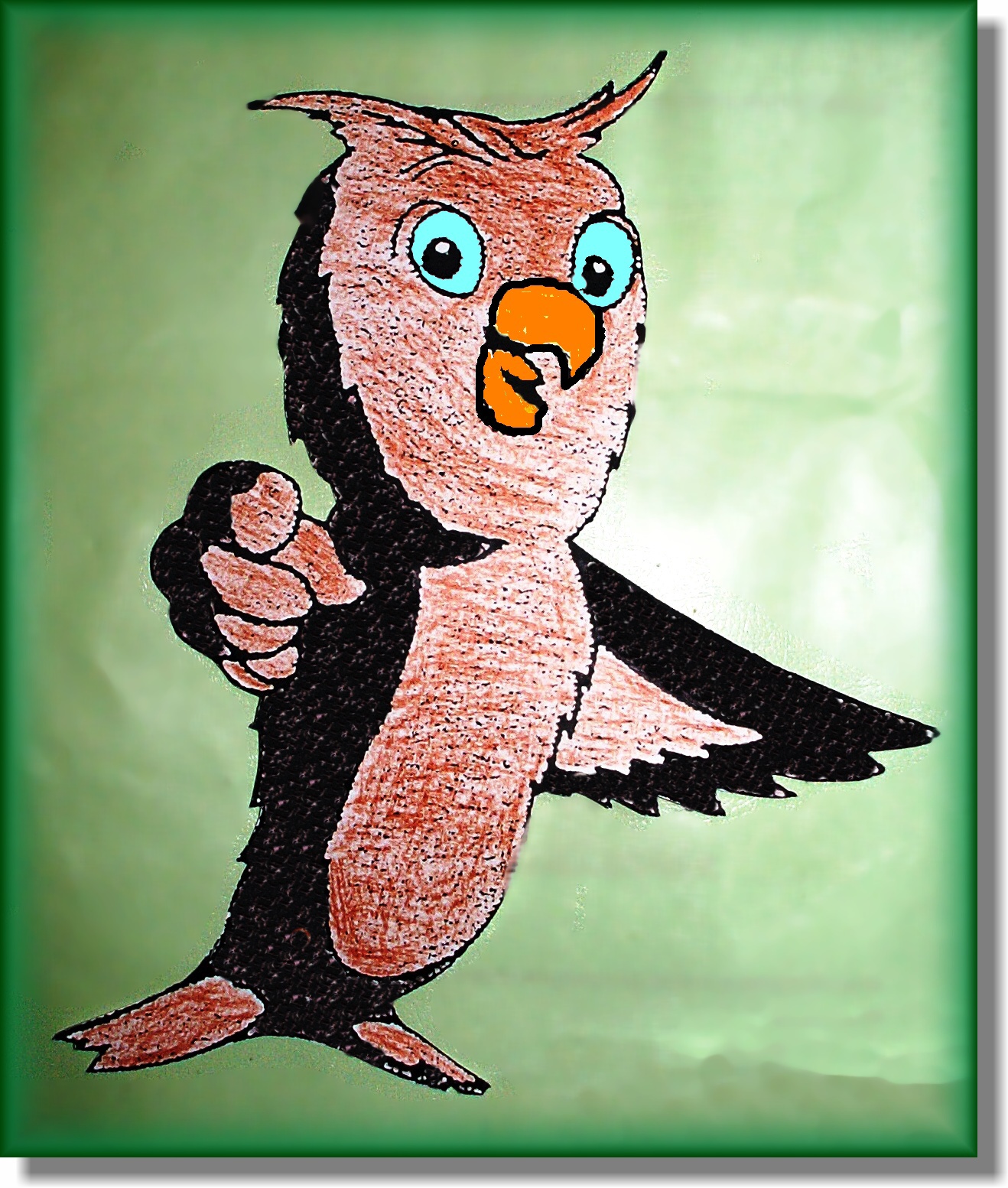 příspěvková organizace, okres Bruntál, Dlouhá 261/24,          793 43 Stará Ves  IČO:            75027232  Tel:              595172467          739027338  Mail:           zsms@zsmsstaraves.cz                                                         	                         www.skolicka-staraves.webnode.cz     		    Dat.Schránka:        kpkmsnw Ve Staré Vsi dne. 01.04.2020V souvislosti s mimořádným opatřením Ministerstva zdravotnictví k ochraně obyvatelstva a prevenci nebezpečí vzniku a rozšíření onemocnění COVID – 19 a rozhodnutím vlády ČR o vyhlášení nouzového stavu vydalo Ministerstvo školství opatření k organizaci zápisu k povinné školní docházce pro školní rok 2020/2021. Na jehož základě bude zápis k povinné školní docházce do Základní školy ve Staré Vsi probíhat:BEZ OSOBNÍ PŘÍTOMNOSTI DĚTÍ A ZÁKONNÝCH ZÁSTUPCŮ VE ŠKOLE.Přihlášku nebo žádost o odklad je možno podat: DATOVOU SCHRÁNKOUEMAILEM S ELEKTRONICKÝM PODPISEMPOŠTOU ZÁPIS BUDE PROBÍHAT OD 14. 4. DO 24. 4. 2020.Potřebné dokumenty k zápisu najdete na webu školy.Mgr. Veronika Mikulenkováředitelka ZŠ a MŠ Stará Ves